НАРУЧИЛАЦКЛИНИЧКИ  ЦЕНТАР ВОЈВОДИНЕул. Хајдук Вељкова бр. 1, Нови Сад(www.kcv.rs)ОБАВЕШТЕЊЕ О ЗАКЉУЧЕНОМ УГОВОРУ У  ПОСТУПКУ ЈАВНЕ НАБАВКЕ БРОЈ 32-14-O, партија 11Врста наручиоца: ЗДРАВСТВОВрста предмета: Опис предмета набавке, назив и ознака из општег речника набавке: набавка уградног остеосинтетског материјала - закључавајуће плочице за проксималну тибију, за потребе Клинике за ортопедску хирургију и трауматологију, у оквиру Клиничког центра Војводине33183100- ортопедски имплантатиУговорена вредност: без ПДВ-а 480.000,00 динара, односно 528.000,00 динара са ПДВ-омКритеријум за доделу уговора: економски најповољнија понудаБрој примљених понуда: 1Понуђена цена: Највиша: 480.000,00 динараНајнижа: 480.000,00 динараПонуђена цена код прихваљивих понуда:Највиша: 480.000,00 динара Најнижа: 480.000,00 динараДатум доношења одлуке о додели уговора: 13.03.2014.Датум закључења уговора: 02.04.2014.Основни подаци о добављачу:„Акомед“ д.о.о., Здравка Челара, БеоградПериод важења уговора: годину дана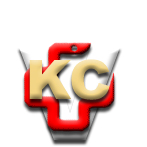 КЛИНИЧКИ ЦЕНТАР ВОЈВОДИНЕ21000 Нови Сад, Хајдук Вељка 1, Србија,телефон: + 381 21 487 22 05; 487 22 17; фаx : + 381 21 487 22 04; 487 22 16www.kcv.rs, e-mail: uprava@kcv.rs, ПИБ:101696893